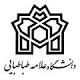 دانشکده حقوق و علوم سیاسیفرم اعلام مجوز برای برگزاری جلسه دفاعمسئول محترم تحصیلات تکمیلیبا سلام به استحضار می رساند رساله خانم / آقای		دانشجوی دکتری رشته		با شماره دانشجوییبا عنوانتحویل اینجانب گردیده است. لذا با جلسه دفاع از پایان نامه در تاریخ		ساعت		موافقت می شود.استاد راهنما:					4-استاد داور:استاد مشاور:					5- استاد داور:استاد مشاور:					7- استاد داور: